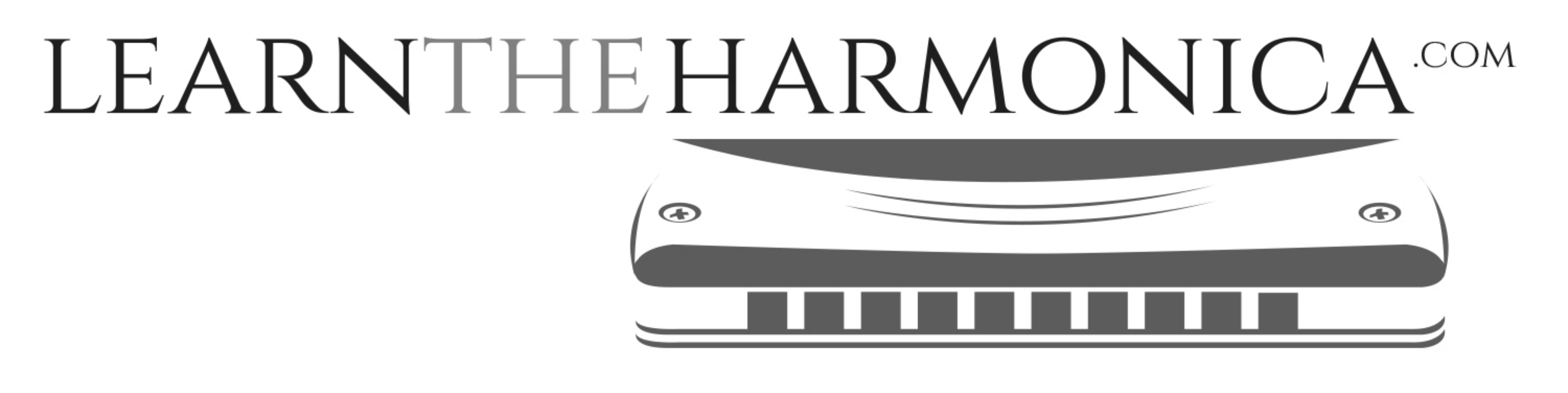 Sailing (Rod Stewart)Tabbed for diatonic harmonica by Liam Ward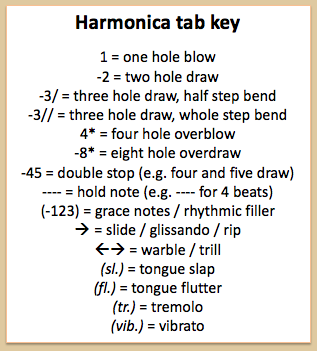 